Сумська міська радаVIII СКЛИКАННЯ  IV СЕСІЯРІШЕННЯ	У зв’язку з визначенням статутного капіталу комунального підприємства «Футбольний клуб «Суми» Сумської міської ради, керуючись пунктом 30 частини першої статті 26 Закону України «Про місцеве самоврядування в Україні», Сумська міська радаВИРІШИЛА:1. Внести зміни до рішення Сумської міської ради від 27 січня 2021 року № 203-МР «Про створення комунального підприємства «Футбольний клуб «Суми» Сумської міської ради», а саме:пункт 4 рішення викласти в такій редакції:«4. Визначити статутний капітал комунального підприємства «Футбольний клуб «Суми» Сумської міської ради у розмірі сто тисяч гривень та сплатити його до закінчення першого року з дня державної реєстрації.».2. Пункт 6.1. Розділу «6. Статутний капітал підприємства» додатку 1 викласти у такій редакції:«6.1. Статутний капітал Підприємства утворюється Засновником та становить сто тисяч гривень».3. Організацію виконання даного рішення покласти на начальника відділу у справах молоді та спорту Сумської міської ради Обравіт Є.О.  Сумський міський голова                                                                 О.М. Лисенко Виконавець: Михальова Г.Ф.Рішення доопрацьовано і вичитано, текст відповідає оригіналу прийнятого рішення та вимогам статей 6 – 9 Закону України «Про доступ до публічної інформації» та Закону України «Про захист персональних даних». Проєкт рішення Сумської міської ради «Про внесення змін до рішення Сумської міської ради від 27 січня 2021 року № 203-МР «Про створення комунального підприємства «Футбольний клуб «Суми» Сумської міської ради» був оприлюднений 23 лютого 2021 року, пункт 34 та завізований: заступником начальника відділу у справах молоді та спорту – Михальовою Г.Ф., заступником міського голови з питань діяльності виконавчих органів ради – Мотречко В.В., начальником відділу бухгалтерського обліку та звітності, головним бухгалтером – Костенко О.А., директором департаменту фінансів, економіки та інвестицій – Липовою С.А., начальником правового управління –                   Чайченком О.В., секретарем Сумської міської ради – О.М. РєзнікомВиконавець: Михальова 700-513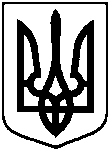 від 24 лютого 2021 року  № 479-МР  м. СумиПро внесення змін до рішення Сумської міської ради від 27 січня 2021 року                       № 203-МР «Про створення комунального підприємства «Футбольний клуб «Суми» Сумської міської ради»